Obrazec št. 6: POOBLASTILO ZA PRIDOBITEV PODATKOV OD FINANČNE UPRAVE REPUBLIKE SLOVENIJEDavčni zavezanec:       ,       ki ga zastopa      ,	davčna številka:      ,matična številka:      ,kot prijavitelj na Javni razpis za vzpostavitev ali nadgradnjo elektronskega poslovanja v MSP v obdobju 2017-2018POOBLAŠČAMJavno agencijo Republike Slovenije za spodbujanje podjetništva, internacionalizacije, tujih investicij in tehnologije, kot razpisovalca Javnega razpisa za vzpostavitev ali nadgradnjo elektronskega poslovanja v MSP v obdobju 2017-2018, da pri Finančni upravi Republike Slovenije pridobi potrdilo oz. preveri naslednje podatke:da na dan oddaje vloge pa vse do sklenitve pogodbe nimamo neporavnanih zapadlih finančnih obveznosti iz naslova obveznih dajatev in drugih denarnih nedavčnih obveznosti v skladu z zakonom, ki ureja finančno upravo, ki jih pobira davčni organ (v višini 50 eurov ali več),da smo v obdobju zadnjih pet let do dne oddaje vloge na javni razpis oziroma do sklenitve pogodbe predložili vse obračune davčnih odtegljajev za dohodke iz delovnega razmerja.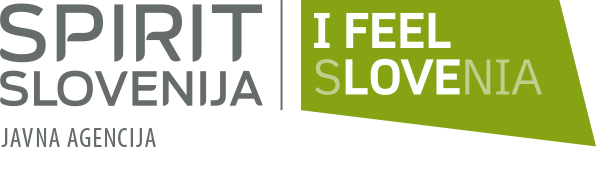 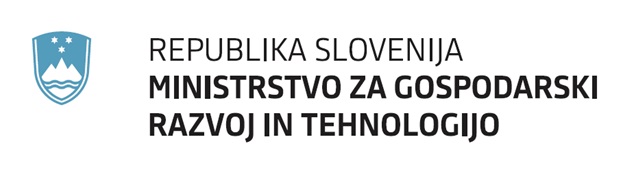 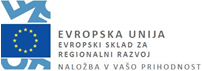 Javni razpis za izbor operacij delno financira Evropska unija, in sicer iz Evropskega sklada za regionalni razvoj (ESRR). Javni razpis za izbor operacij se izvaja v okviru »Operativnega programa za izvajanje Evropske kohezijske politike v obdobju 2014 – 2020«, prednostne osi: »Dinamično in konkurenčno podjetništvo za zeleno gospodarsko rast«; prednostne naložbe:  »Razvoj in izvajanje novih poslovnih modelov za MSP, zlasti v zvezi z internacionalizacijo«; specifičnega cilja: »Povečevanje mednarodne konkurenčnosti MSP«.Kraj in datumŽigIme in priimek zakonitega zastopnika prijaviteljaPodpis